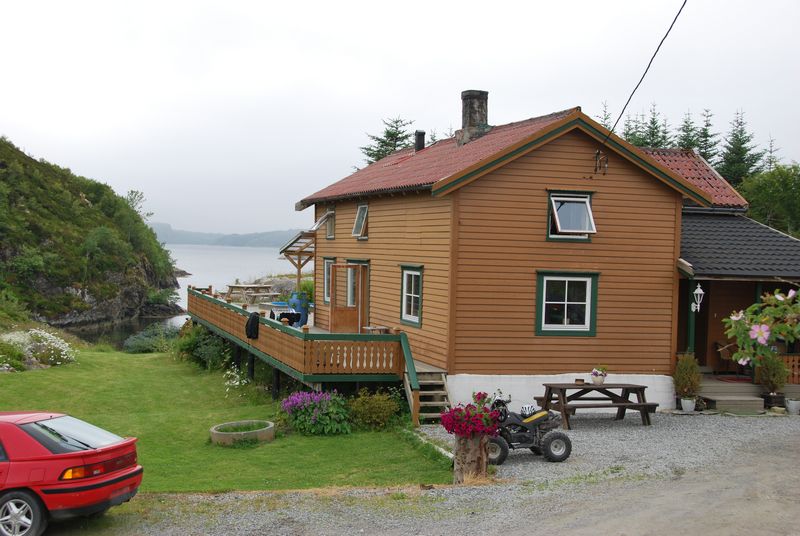 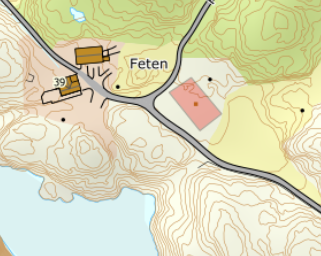 WEGBESCHREIBUNG
	HAUS 239Fahre nach dem Hitratunnel weiter auf der Strasse 714 bis nach Fillan (ca. 15km). Nachdem durchqueren von Fillan fahre weiter auf derselben Strasse in Richtung Frøya. Ca. 1 Km nach Fillan biege rechts in Richtung Fjellverøya/Ansnes ab. Nach ca. 6,5 km erreichst Du die Brücke nach Fjellverøya. Fahre über beide Brücken undbiege bei der nächsten Kreuzung rechts in Richtung Akset/Mastad ab. Fahre ab hier noch ca. 4,5 km immer geradeaus – bis Du rechts ein Schild mit „FÆTTEN“ und Hitra Turistservice Logo siehst. Biege hier rechts ab und folge dem kleinen Weg bis zu Deinem Ferienhaus. (ca. 650 m)Schlüssel:	Den Haustürschlüssel erhalten Sie vom Besitzer.Besitzer/in: 	Geir Sæther Handy-Nr.:	004795928067
Anschrift:	Fættenveien 39		7242 Knarrlagsund